COĞRAFYA DERSİ 9. SINIF 1. DÖNEM 1. YAZILI SORULARI (4) CEVAP ANAHTARLI)… – …  EĞİTİM VE ÖĞRETİM YILI ………..……………..… OKULU 9/… SINIFICOĞRAFYA DERSİ 1. DÖNEM 1. YAZILISITarih: …/…/……ADI SOYADI:………………………… NU:………….. PUAN:………1.    Coğrafyanın incelemiş olduğu belli başlı konular şunlardır:a)    …………………………………………………………………………………………………………………b)    …………………………………………………………………………………………………………………c)    …………………………………………………………………………………………………………………d)    …………………………………………………………………………………………………………………e)    …………………………………………………………………………………………………………………2.    Aşağıda verilen genel coğrafyaya ait bölümleri açıklayınız:a)    Jeomorfoloji:……………………………………………………………………………………………….... ………………………………………………………………………………………………………………... ………………………………………………………………………………………………………………...b)    Klimatoloji: …………………………………………………………………………………………………..………………………………………………………………………………………………………………... ………………………………………………………………………………………………………………...3.    Renklendirme yöntemi haritalarda hangi amaçlarla yapılmaktadır? açıklayınız. Renklerin anlamlarını yazınız.Renklendirme Yöntemi:4.    Tarama yönteminin kullanıldığı haritalarda eğimin fazla olduğu yerlerde tarama çizgileri ……………. …………………………… , eğimin (bilgi yelpazesi.net) az olduğu yerlerde ise tarama çizgileri ……………………………. ………… çizgilerle geçmektedir.5.    Aşağıda ölçek değerleri verilen haritalardan hangisinde hem ayrıntı fazladır hem de gösterilen gerçek alan daha dardır?a) 1/450.000                                b) 1/600.000c) 1/800.000                 d)1/900.000         e) 1/1.000.0006.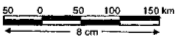 Yanda gösterilen grafik ölçeğin kesir ölçek değerini hesaplayınız.7. Tablodaki boşlukları uygun olan ifadelerle doldurunuz.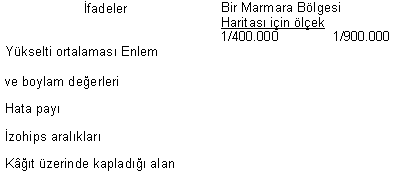 8. 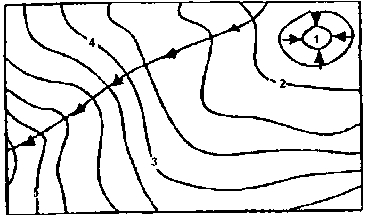 2 numaralı yerin yükseltisi 2400m , 3 numaralı yerin yükseltisi ise 1800 metredirAşağıdaki soruları yandaki izohips haritasından yararlanarak yanıtlayınız.a)    4 ve 5 numaralı yerlerin yükseltisini hesaplayınız.b)    1 numaralı yerde hangi yer şekli bulunmaktadır.c)    Hangi iki yer arasındaki yükselti birbirine eşittir.9. 1/ 650.000 ölçekli bir haritada 10cm gösterilen iki ilçe arasındaki mesafe gerçekte kaç km’dir.10. K ve L kentleri arasındaki mesafe 800 kmdir. 1/10.000.000 ölçekli bir haritada kaç cm olarak gösterilmektedir?CEVAP ANAHTARI1.    Coğrafyanın incelemiş olduğu belli başlı konular;a)    yer şekillerinin oluşumub)    tarım ürünlerinin yetişme şartları ve coğrafi dağılımıc)    maden kaynaklarının coğrafi dağılımıd)    İklimi etkileyen faktörlere)    Nüfusun artması ve nüfus dağılımı2.a) Jeomorfoloji: yeryüzü şekillerinin oluşumunu ve bu oluşuma etkili olan süreçleri inceleyen bilim dalıdır.b) Klimatoloji: iklim olaylarının ve bu iklim olaylarının insanlar ve diğer canlılar üzerindeki etkisini inceleyen bilim dalıdır.3.Renklendirme Yöntemi: Fiziki haritalarda alçak ve yüksek yerleri göstermek amacıyla yapılır.Renklendirme yapılan fiziki haritalarda her bir rengi karşılık geldiği yükseklik basamağı vardır.500 – 1000 m        = sarı0 – 500 m     = YeşilDenizler ise mavi renkle gösterilir.4.    Tarama yönteminin kullanıldığı haritalarda eğimin fazla olduğu yerlerde tarama çizgileri sık ve kalın , eğimin az olduğu yerlerde ise tarama çizgileri seyrek ve ince çizgilerle geçmektedir5.   Yanıt A ( 1/450.000)6.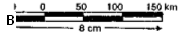 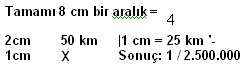 7.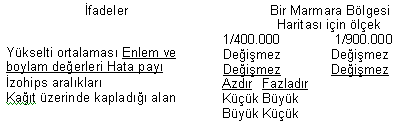 8.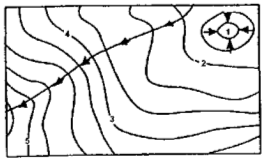 a)    4 numaralı yer: 1800m 5 numaralı yer: 1000mb)    1 numaralı (bilgi yelpazesi.net) yerde kapalı çukur bulunmaktadır.c)    3 ve 4 numaralı yerler arasında yükselti eşittir.9.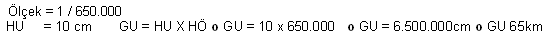 10.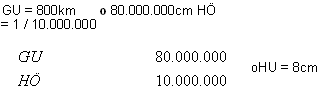 